О внесении изменений в «Программу повышения эффективности бюджетных расходов Городского округа «Жатай» на 2016 - 2018 годы».В соответствии с Порядком разработки, утверждения и реализации муниципальных программ  ГО «Жатай», утвержденного постановлением ОА ГО «Жатай» от 16 сентября 2016г. №170, руководствуясь  Федеральным законом от 06 октября 2003 г. № 131-ФЗ «Об общих принципах организации местного самоуправления в Российской Федерации», в целях актуализации «Программы повышения эффективности бюджетных расходов Городского округа «Жатай» на 2016 - 2018 годы», постановляю:Внести в Программу повышения эффективности бюджетных расходов Городского округа «Жатай» на 2016 - 2018 годы, утвержденную постановлением Главы Городского округа «Жатай» №19-г от 21.12.2015г., следующие изменения:Раздел «Предельный объём средств на реализацию Программы» Паспорта «Программы повышения эффективности бюджетных расходов Городского округа «Жатай» на 2016 - 2018 годы», изложить в следующей редакции:«Объём финансирования на реализацию программы составит в сумме 2796,8 тыс. рублей, 	в том числе:2016 год – 297,80 тыс. рублей;2017 год – 1287,0 тыс. рублей; год -  1212,0 тыс. рублей.»Раздел «Финансовые ресурсы на реализацию программы» Плана мероприятий по реализации Программы повышения эффективности бюджетных расходов Городского округа «Жатай» на 2016-2018 годы принять в новой редакции, согласно приложения №1 настоящему постановлению.Контроль за исполнением настоящего постановления оставляю за собой.Глава                     							Кистенев А.Е.Республика Саха (Якутия)Окружная Администрация Городского округа  "Жатай"ПОСТАНОВЛЕНИЕ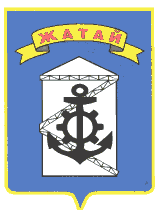 Саха θрθспyyбyлyкэтин"Жатай" Куораттаађы уокуругун Уокуруктаађы  ДьаhалтатаУУРААХ « 10 » марта 2017 г.   №8-г « 10 » марта 2017 г.   №8-г « 10 » марта 2017 г.   №8-гПриложение №1Приложение №1                                                к постановлению № 8-г от " 10 "  марта 2017г.                                                к постановлению № 8-г от " 10 "  марта 2017г.                                                к постановлению № 8-г от " 10 "  марта 2017г.                                                к постановлению № 8-г от " 10 "  марта 2017г.План
мероприятий по реализации Программы повышения эффективности бюджетных расходов Городского округа «Жатай» на 2016-2018 годы.План
мероприятий по реализации Программы повышения эффективности бюджетных расходов Городского округа «Жатай» на 2016-2018 годы.План
мероприятий по реализации Программы повышения эффективности бюджетных расходов Городского округа «Жатай» на 2016-2018 годы.План
мероприятий по реализации Программы повышения эффективности бюджетных расходов Городского округа «Жатай» на 2016-2018 годы.План
мероприятий по реализации Программы повышения эффективности бюджетных расходов Городского округа «Жатай» на 2016-2018 годы.План
мероприятий по реализации Программы повышения эффективности бюджетных расходов Городского округа «Жатай» на 2016-2018 годы.План
мероприятий по реализации Программы повышения эффективности бюджетных расходов Городского округа «Жатай» на 2016-2018 годы.План
мероприятий по реализации Программы повышения эффективности бюджетных расходов Городского округа «Жатай» на 2016-2018 годы.(тыс. рублей)Финансовые ресурсы на реализацию программыФинансовые ресурсы на реализацию программыФинансовые ресурсы на реализацию программыФинансовые ресурсы на реализацию программы№          п/пМероприятиеСрок исполненияОтветственный исполнитель2016 годФинансовое управление26.Оплата проезда, суточных в служебную командировку74,8Финансовое управление27.Создание условий для развития информационной среды и технологий, необходимых для управления бюджетным процессом в Городском округе «Жатай», в том числе:223Финансовое управление27.1Абонемент на техническое обслуживание по VipNet 36,8Финансовое управление27.2Лицензия Крипто Про CSP25,9Финансовое управление27.3Приобретение компьютеров (монитор, процессор)121,1Финансовое управление27.4Приобретение принтера27,2Финансовое управление27.5Приобретение картриджа12Финансовое управлениеИтого:297,8Финансовое управление2017 годФинансовое управление28.Управление программой 587Финансовое управление29.Оснащение оборудованием 200Финансовое управление30.Создание условий для развития информационной среды и технологий, необходимых для управления бюджетным процессом в Городском округе «Жатай» 300Финансовое управление31.Обмен опыта работы по реализации программ повышения эффективности расходов в улусах Республики Саха (Якутия) и регионах Российской Федерации150Финансовое управление32.Методические и иные расходы50Финансовое управлениеИтого:12872018 годФинансовое управление33.Управление программой 512Финансовое управление34.Оснащение оборудованием 200Финансовое управление35.Создание условий для развития информационной среды и технологий, необходимых для управления бюджетным процессом в Городском округе «Жатай» 300Финансовое управление36.Обмен опыта работы по реализации программ повышения эффективности расходов в улусах Республики Саха (Якутия) и регионах Российской Федерации150Финансовое управление37.Методические и иные расходы50Финансовое управлениеИтого:1212Финансовое управление